Intern løpsrapport Frol Orientering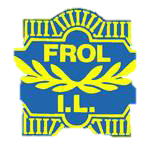 Til hjelp for neste arrangørArrangement:Dato:Rapportert av:Påmeldte/deltakerePåmeldte/deltakerePåmeldte innen ordinær frist:Påmeldte innen etteranmeldingsfrist:Påmeldte på løpsdagen:Totalt påmeldte:Deltakere (påmeldte minus ikke startet)Forbruk salgForbruk salgCa antall KaffekannerCa antall Kakestykker/skuffkakerCa antall BollerCa antall brus eller andre salgsartiklerAntall parkerte biler:Antall startende småtroll:Hvordan var været:Hva fungerte bra?Hva kunne vært bedre?Tips til neste arrangør:Andre ting?